UNIVERSIDADE FEDERAL DO ESTADO DO RIO DE JANEIRO – UNIRIOPROGRAMA DE PÓS-GRADUAÇÃO EM HISTÓRIA - PPGHPROGRAMA DE DISCIPLINA DISCIPLINA: Teoria da HistóriaCARGA HORÁRIA: 45hNÚMERO DE CRÉDITOS: 04PROFESSOR: Pedro Spinola Pereira CaldasANO/SEMESTRE: 2017-1EMENTA:As condições da vida prática humana nas quais surge o pensamento histórico. Critérios de validade do conhecimento histórico. Impacto social na narrativa historiográfica. Ética e historiografia. Epistemologia e historiografia. Estética e historiografia.CONTEÚDO PROGRAMÁTICO:Parte I – Fundamentação conceitualAs dimensões da Teoria da HistóriaParte II – Demonstração empíricaDemonstração da presença da Teoria da História na pesquisaTeoria e método nas pesquisas empíricas discentes.DINÂMICA DO CURSO:O curso consistirá de seminários de leitura e discussão de textos, partindo da exposição e comentário de um ou dois textos selecionados para cada aula. Em seguida, será aberto o debate para o restante da turma.AVALIAÇÃO:Os alunos serão avaliados mediante apresentação de trabalho final, que deverá consistir em uma reflexão aprofundada de sua perspectiva teórica adotada no projeto de pesquisa.  BIBLIOGRAFIA BÁSICA:KOSELLECK, Reinhart. Estratos do tempo: Estudos sobre História. Rio de Janeiro: Editora da PUC-Rio/ Contraponto, 2016.MALERBA, Jurandir (org.). História & Narrativa: A ciência e a arte da escrita da história. Petrópolis: Vozes, 2016.MUNSLOW, Alun. Desconstruindo a História. Petrópolis: Vozes, 2009.BIBLIOGRAFIA COMPLEMENTARADORNO, Theodor. Educação e emancipação. Rio de Janeiro: Paz e Terra, 1995, 4ª.ed.DROYSEN, Johann Gustav. Manual de teoria da história. Petrópolis: Vozes, 2009.KERSHAW, Ian. Hitler: um perfil do poder. Rio de Janeiro: Jorge Zahar Ed., 1993.KOSELLECK, Reinhart. Futuro passado: Contribuição à semântica do tempo histórico. Rio de Janeiro: Contraponto, Editora da PUC-Rio, 2006.MARTINS, Estevão de Rezende (org). A História pensada: Teoria e método na historiografia europeia do século XIX. São Paulo: Contexto, 2010.RÜSEN, Jörn. Razão Histórica – Teoria da História: Os fundamentos da ciência histórica. Brasília: Editora da UnB, 2001._______. Reconstrução do passado – Teoria da História II: Os princípios da pesquisa histórica. Brasília: Editora da UnB, 2007.______. História viva – Teoria da História III: Formas e funções do conhecimento histórico. Brasília: Editora da UnB, 2007.______. Teoria da História: Uma teoria da história como ciência. Curitiba: Editora UFPR, 2015.SCHOLTZ, Gunter. O problema do Historicismo e as ciências do espírito no século XX. História da Historiografia, n.6, 2011. www.ichs.ufop.br/rhh SIMMEL, Georg. Ensaios sobre teoria da história. Rio de Janeiro: Contraponto, 2011. WEBER, Max. Metodologia das Ciências Sociais,  2 vols. São Paulo: Cortez; Campinas: Editora da UNICAMP, 2001.WHITE, Hayden. Meta-História: A Imaginação Histórica no século XIX. São Paulo: EDUSP, 2009.______. Trópicos do discurso. Trópicos do discurso. São Paulo: EDUSP, 1994.CRONOGRAMA DOS TEMAS DAS AULAS Observação: em função das discussões durante as aulas, as datas podem sofrer alterações.1º. encontro: 06/03 - Apresentação (apresentação do programa do curso de mestrado em História do PPGH, da disciplina e dos projetos de pesquisa dos alunos)PARTE I – Fundamentação conceitual: As dimensões da Teoria da História.2º encontro: 13/03 RÜSEN, Jörn. Razão Histórica - Teoria da história: Os fundamentos da ciência histórica. Brasília: Editora da UnB, 2001. Cap.13º. Encontro: 20/03KOSELLECK, Reinhart. “Espaço de experiência” e “horizonte de expectativa”: duas categorias históricas”. In:______. Futuro passado: Contribuição à semântica do tempo histórico. Rio de Janeiro: Contraponto, Editora da PUC-Rio, 2006.4o. encontro: 27/03KOSELLECK, Reinhart. História, Histórias e estruturas temporais formais. In:______. Futuro passado: Contribuição à semântica do tempo histórico. Rio de Janeiro: Contraponto, Editora da PUC-Rio, 2006.5º. encontro: 03/04 (Segunda-feira)HUMBOLDT, Wilhelm. Sobre a tarefa do historiador. In: MARTINS, Estevão de Rezende. (org.) A História pensada: Teoria e método na historiografia européia do século XIX. São Paulo: Contexto, 2010.6º. Encontro: 10/04 WHITE, Hayden. O texto histórico como artefato literário. In: ______. Trópicos do discurso. São Paulo: EDUSP, 1994.7º. Encontro: 17/04ADORNO, Theodor W. Educação após Auschwitz. In: ______. Educação e emancipação. Rio de Janeiro: Paz e Terra, 1995, 4ª.ed.UNIDADE II -  Demonstração empírica: a presença da Teoria da História na pesquisa.8º. Encontro: 24/04WEBER, Max. Ciência como vocação. In: ______. Metodologia das Ciências Sociais, Parte 2. São Paulo: Cortez; Campinas: Editora da Unicamp, 2001, 3ª.ed.9º. Encontro: 08/05KERSHAW, Ian.  Hitler: Um perfil do poder. Rio de Janeiro: Jorge Zahar Ed., 1993, Introdução e cap. 4.10º. Encontro: 15/05WEBER, Max.  Os três tipos puros de dominação legítima. In: ______. Metodologia das Ciências Sociais, Parte 2. São Paulo: Cortez; Campinas: Editora da Unicamp, 2001, 3ª.ed.______. A “Objetividade” do conhecimento nas ciências sociais. In: Metodologia das Ciências Sociais, Parte 1. São Paulo: Cortez; Campinas: Editora da Unicamp, 2001, 3ª.ed.11º ao 15º. Encontros: 22 e 29/05, 05, 12 e 19/06: Aprofundamento das perspectivas teóricas sobre as pesquisas discentes.PRAZO FINAL PARA ENTREGA DO TRABALHO: 31/07/2017 (exclusivamente pelo e-mail pedro.caldas@gmail.com O trabalho será considerado entregue somente com a resposta do professor) 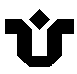 